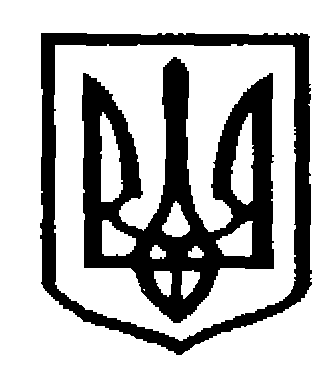 У К Р А Ї Н АЧернівецька міська радаУ П Р А В Л I Н Н Я   О С В I Т Ивул. Героїв Майдану, 176, м.Чернівці, 58029 тел./факс (0372) 3-30-87,  E-mail: osvitacv@gmail.com. Код ЄДРПОУ №02147345Н А К А З    09.11.2017р.                                                                                                                   № 464 Про проведеннятренінгів за технологієюфорум-театру у загальноосвітніхнавчальних закладах містаВідповідно до листа Міністерства освіти і науки України «Про виконання Державної програми щодо реалізації засад державної антикорупційної політики в Україні (Антикорупційної стратегії) на 2015-2017 роки», листа Чернівецької обласної громадської організації «Комітет виборців», з метою ознайомлення учнів з організаційно-правовими заходами запобігання корупції, навичками та уміннями працювати із нормативно-правовими актами, підвищення рівня правосвідомості учнів за рахунок вироблення правил антикорупційної поведінки НАКАЗУЮ:В рамках   реалізації   проекту «Молодь – проти корупції та насилля! Молодь за європейські цінності!»   за   підтримки міжнародної організації ПАКТ провести у загальноосвітніх навчальних закладах міста  тренінги за методикою форум-театру (графік  додається).Директорам загальноосвітніх навчальних закладів: Рудько С.Г. (гімназія № 7), Оробець Л.І. (ЗОШ № 37), Цуркан Л.П. (СЗОШ № 41), Жуковській С.В. (ЗОШ № 5), Горевич Ж.В. (ЗОШ № 38),Савчук І.І., (ЗОШ № 8), Мокрогуз С.О. (ЗОШ № 3), Яворській Л.І. (СЗОШ № 22), Килиничу О.В. (ЗОШ № 28), Деркач Ж.І. (ЗОШ № 20) створити умови та сприяти в організації проведення  тренінгів (графік проведення тренінгів додається).Директорам навчальних закладів Рудько С.Г. (гімназія № 7),  Оробець Л.І. (ЗОШ № 37), Цуркан Л.П. (СЗОШ № 41)  забезпечити участь учнів даних закладів у проведенні тренінгів за методикою форум-театру:3.1. гімназія № 7: Урсулян Олександр, Остапович Наталія, Фрацивір Анна, Колосова Ксенія;3.2.   СШ ОРТ № 41:  Щербак Тетяна, Глегер Яна;3.3.   ЗОШ № 37:  Перепелюк Анастасія, Любчинська Анастасія, Овчаренко Ольга.    Керівником  групи призначити методиста ММЦ Прокопик Г.М.     Відповідальність за життя і здоров’я учнів під час тренінгу покласти на керівника  групи   методиста    ММЦ   Прокопик Г.М.    Контроль за виконанням наказу покласти на заступника начальника, начальника відділу загальної середньої освіти управління освіти міської ради О.Л.Кузьміну.Начальник управління  освіти міської ради                                                  	                             С.В. МартинюкВиконавець:методист ММЦ                                                                                               Г. М. ПрокопикОзнайомлена:заступник начальника, начальник відділу загальної середньої освіти управління освіти міської ради                             	                              О.Л. Кузьміна